МИНОБРНАУКИ  РОССИИ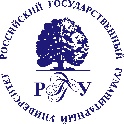 Федеральное государственное бюджетное образовательное учреждениевысшего образования«Российский государственный гуманитарный университет»(ФГБОУ ВО «РГГУ»)ИНСТИТУТ ЛИНГВИСТИКИТеоретическая, прикладная и сравнительно- сопоставительная лингвистикаПрограмма вступительного испытания в аспирантуру5.9. Филология (Шифр и наименование группы научных специальностей)5.9.8. Теоретическая, прикладная и сравнительно- сопоставительная лингвистика (Шифр и наименование научной специальности)архивоведениеМосква 2023Теоретическая, прикладная и сравнительно- сопоставительная лингвистикаПрограмма вступительного испытания в аспирантуру5.9. Филология 5.9.8. Теоретическая, прикладная и сравнительно- сопоставительная лингвистикаСоставители 			д.ф.н. П.М.Аркадьевд.ф.н. А.В.Дыбок.ф.н. М.Б.Коношенкок.ф.н. Н.А.Коротаевд.ф.н. В.И.Подлесскаяд.ф.н. Я.Г.ТестелецПрограмма утвержденана заседании УНЦ лингвистической типологии17. 12. 2021 г.,  протокол № 4Программа утверждена на заседании Ученого совета Института лингвистики20. 12. 2021 г.,  протокол № 6Программа утверждена на заседании Научно-методического советапо аспирантуре и докторантуре20.04.2023 г.,  протокол № 1© Российский государственный гуманитарный университет, 2023© П.М.Аркадьев, 2023© А.В.Дыбо, 2023© М.Б.Коношенко© Н.А.Коротаев© В.И.Подлесская, 2023© Я.Г.Тестелец, 2023ПОЯСНИТЕЛЬНАЯ ЗАПИСКАОсновная содержательная задача данного испытания состоит в том, чтобы определить, обладает ли абитуриент следующими знаниями и навыками: знаком ли с основными положениями современных лингвистических теорий;владеет ли инструментами анализа единиц разных языковых уровней;владеет ли инвентарем параметров, лежащих в основе существующих типологических и генетических классификаций; владеет ли техникой полевых исследований, в том числе техникой сбора, систематизации и представления материала; умеет ли работать с грамматическими описаниями и словарями языков разного строя и различных ареалов;умеет ли оперировать материалом языков разного строя и разных языковых семей для аргументации теоретических положений;владеет ли глоттохронологическими методиками, методами внутренней реконструкции и внешнего сравнения;обладает ли навыками составления «типологического, ареального и генеалогического портрета» языковой группы или отдельного языка.Вступительное испытание включает три вопроса: один – из части 1 «Теория языка», второй – из разделов "Компаративистика" или "Типология"  части 2 (по выбору абитуриента), третий - по предполагаемой теме диссертационного исследования.Часть 1. ТЕОРИЯ ЯЗЫКА1. ОБЩИЕ ВОПРОСЫ ЯЗЫКОЗНАНИЯОбъект лингвистики. Язык и речь. Синхрония и диахрония.Уровни языка, основные единицы разных уровней.Синтагматика и парадигматика. Понятие дистрибуции.Основания межъязыковых сравнений: типологическая, генеалогическая и ареальная лингвистика.Методы исследования языка.2. ИСТОРИЯ ЛИНГВИСТИЧЕСКИХ УЧЕНИЙДревнейшие лингвистические традиции (индийская, античная европейская, китайская).Европейская лингвистика XVI-XVII веков. Грамматика Пор-Рояля.Основные направления развития языкознания в XIX веке. Возникновение сравнительно-исторического и типологического языкознания. Значение «Курса общей лингвистики» Ф. де Соссюра. Основные направления структурализма. Генеративная лингвистика. Взгляд Н. Хомского на задачи лингвистической теории.Развитие идей функционализма в истории языкознания.3. ФОНЕТИКА И ФОНОЛОГИЯПредмет и задачи фонетики. Артикуляционная и акустическая фонетика.Понятие транскрипции. Виды транскрипций (фонетическая, фонологическая, морфонологическая).Устройство речевого аппарата человека. Классификация согласных. Признаки, положенные в основу классификации.Классификация гласных. Признаки, положенные в основу классификации.Звуковые процессы в языке, их типы.Сегментная и супрасегментная фонетика. Ударение, тон, интонация.Предмет фонологии. Основные понятия фонологии. Различия основных фонологических школ.Компьютерные инструменты и методы фонетических исследований.4. МОРФОЛОГИЯПредмет морфологии. Словоформа. Критерии выделения словоформ. Понятие клитики, виды клитик.Морфы в составе словоформ. Корни и аффиксы. Классификация аффиксов.Морфологические операции (сегментные и супрасегментные). Нелинейная морфология.Понятие лексемы, парадигмы, основы.Сложные слова (композиты). Структурные типы композитов. Инкорпорация как частный случай композитов.Грамматические значения и способы их реализации. Грамматические категории и граммемы.  Словообразование и словоизменение. Критерии противопоставления и промежуточные случаи.Типы соотношения между формой и значением в морфологии. Принцип изоморфизма и отклоненеия от него. Кумуляция, синкретизм, множественное выражение. Дефектность. Морфологические идиомы. Аналитические формы.Алломорфия и её типы. Морфонология. Словоизменительные классы.Понятие словоизменительной категории. Важнейшие категории имени и глагола.Упорядочивание аффиксов. Порядковая и уровневая морфология. Сфера действия грамматических значений.5. СИНТАКСИСПредмет синтаксиса. Способы выражения синтаксических отношений. Способы представления синтаксической структуры предложения. Достоинства и недостатки структур зависимостей и структур составляющих. Связь между синтаксисом и семантикой: валентности, модели управления, актанты и сирконстанты.Диатеза и залог. Актантная деривация.Коммуникативная организация высказывания. Тема и рема, данное и новое, контрастивность.Синтаксис в генеративной лингвистике, в модели «Смысл-Текст» и в функциональных направлениях исследования грамматики.6. СЕМАНТИКАПредмет семантики. Наивная и научная языковые картины мира. Гипотеза Сепира – Уорфа.Значение в языке и речи: смысл и референт. Тип референции (денотативный статус).Лексическая семантика. Способы описания семантики слова. Грамматическая семантика. Основные категории на примере русского языка.Семантика предложения. Пропозициональный компонент. Дейксис и анафора. Кванторы и связки. Модальность.Иерархия и системность лексических значений. Полисемия и омонимия. Семантическая структура многозначного слова. Понятия инварианта и прототипа.Парадигматические и синтагматические отношения в лексике. Лексические функции.Толкование. Язык толкований. Московская семантическая школа Семантика и логика. Истинностное значение высказывания.Теория речевых актов. Высказывание и его иллокутивная сила. Перформативы. Классификация речевых актов.Фразеология: инвентарь и способы описания фразеологических единиц. Модели и методы формальной семантики.Основные идеи грамматики конструкций.7. ЛЕКСИКОГРАФИЯТипология словарей. Отражение лексики в словарях различных типов. Дескриптивная и прескриптивная лексикография. Профессиональные лингвистические словари.	 Корпусные методы в лексикографии.8. ЛИНГВИСТИКА ТЕКСТА И ДИСКУРСПонятие текста и дискурса. Дискурсивный анализ. Языковое, коммуникативное (социальное) и когнитивное измерения дискурса.Основные категории классификации текстов (модус, жанр, стиль, регистр, предметная область и т.д.).Дискурсивная связность: когезия и когерентность. Типы связности, языковые средства поддержания связности, фреймы и другие имплицитные знания.Структура диалога. Устная и разговорная речь. Вежливость и принцип кооперации.Структура монологического текста. Локальная и глобальная структура. Теория риторической структуры.Дискурсивные мотивации в грамматике. Референция в дискурсе. Emergent grammar.9. КОМПЬЮТЕРНАЯ ЛИНГВИСТИКАЗадачи и методы компьютерной лингвистики.Корпусная лингвистика. Основные характеристики корпуса.Представление знаний. Основные идеи теории фреймов М. Минского.Система FrameNet.Тезаурусы и онтологии.  WordNet.		Основы статистического анализа текстов. Частотные словари. Анализ коллокаций.10. СОЦИОЛИНГВИСТИКАПроблема предмета и границ социолингвистики, ее междисциплинарный характер. Основные понятия социологии и демографии. Уровни языковой структуры и социолингвистика. Основные понятия и направления социолингвистики.Языковые контакты. Билингвизм и диглоссия. Дивергентные и конвергентные процессы в истории языка.Социальная дифференциация языка. Формы существования языка. Литературный язык: узус—норма—кодификация. Функциональные сферы языка.Методы социолингвистических исследований.11. ПСИХОЛИНГВИСТИКАПсихолингвистика и другие когнитивные наукиПсихолингвистика. Усвоение языка. НейролингвистикаМетоды психолингвистики. Эксперимент и наблюдениеЛИТЕРАТУРА К ЧАСТИ 11. ОБЩИЕ ВОПРОСЫ ЯЗЫКОЗНАНИЯБлумфильд Л.  Язык. М., 1968.грамматики.  М., 1958.Кибрик А.Е. и др. Введение в науку о языке. М. Буки Веди. 2019.Маслов Ю.С. Введение в языкознание. Изд. 6-е, стер. М.: Академия, 2007.Реформатский А.А. Введение в языковедение. М.: Аспект Пресс, 1996.Сепир Э. Язык // Сепир Э. Избранные труды по языкознанию и культурология М. 1934.Соссюр Ф. де. Труды по языкознанию. М., 1977.Шайкевич А.Я. Введение в лингвистику. М.: Академия. 2005Aronoff, Mark; Rees-Miller, Janie, eds. 2000. The Handbook of Linguistics. Oxford: BlackwellCrystal, David. 1990. Linguistics. Penguin Books.2. ИСТОРИЯ ЛИНГВИСТИЧЕСКИХ УЧЕНИЙАлпатов  В.М.  История лингвистических учений. М.: "Языки русской культуры", 2007.Венцкович Р.М., Шайкевич А.Я. История языкознания (пособие для студентов-заочников), вып. I-VI. М., 1974.Звегинцев В.А.  История языкознания XIX и XX веков в очерках и извлечениях. Ч. 1-2. М., 1964-1965.3. ФОНЕТИКА И ФОНОЛОГИЯАванесов Р.И. Фонетика современного русского литературного языка. М., 1956.Бондарко Л.В. Звуковой строй современного русского языка. М., 1977.Брызгунова Е.А. Интонация . // Русская грамматика. Т.1. М., 1980.Зиндер Л.Р. Общая фонетика. М., 1979.Касевич В.Б. Фонологические проблемы общего и восточного языкознания. М., 1983.Князев С. В.,   Пожарицкая С. К. Современный русский литературный язык: Фонетика, графика, орфография, орфоэпия. 2 изд. М., 2010Кодзасов С.В., Кривнова О.Ф. Современная американская фонология. М., 1981.Кодзасов С.В., Кривнова О.Ф. Общая фонетика. М.:, 2001.Панов М.В. Русская фонетика. М., 1967.Реформатский А.А. Введение в языковедение. Глава III. Фонетика. М.: Аспект Пресс, 1996.Трубецкой Н.С. Основы фонологии. (Пер. с нем.). М., 1960.Catford J.C. Fundamental problems in phonetics. Bloomington and London, 1977.Ladefoged P. Elements of acoustic phonetics. Chicago and London: The University of Chicago Press (1962), 1974.Ladefoged P. Preliminaries to linguistic phonetics. Chicago and London: The University of Chicago Press (1971), 1981.Paul de Lacy (ed.). The Cambridge handbook of phonology. Cambridge, UK ; New York : Cambridge University Press, 2007.4. МОРФОЛОГИЯАлпатов В.М. Слово и части речи. М.: Языки славянских культур. 2018.Зализняк А.А. Русское именное словоизменение, гл. 2 (грамматическая категория падежа). М.: Наука, 1967.Зализняк А.А. О понимании термина “падеж” в лингвистических описаниях. I // Проблемы грамматического моделирования. М.: Наука, 1973, с. 53-87.Мельчук И.А. Курс общей морфологии. Тт. I—IV. Москва—Вена: "Языки славянской культуры", Wiener Slavistischer Almanach, Sonderband 38/1—38/4, 1997—2001.Плунгян В.А. Общая морфология: Введение в проблематику. Изд. 2-е. М.: Едиториал УРСС, 2003.Плунгян В.А. Введение в грамматическую семантику: грамматические значения и грамматические системы языков мира. М. 2011.Dryer, M.S. and Haspelmath, M. (eds.) The World Atlas of Language Structures Online. Leipzig: Max Planck Institute for Evolutionary Anthropology, 2013. (http://wals.info)Haspelmath, M., et al. (eds.). World Atlas of Language Structures. Oxford, 2005.5. СИНТАКСИСКибрик А.Е. Очерки по общим и прикладным вопросам языкознания. М., 1992. Кибрик А.Е. Константы и переменные языка. СПб: Алетейя, 2003.Кинэн Э. К универсальному определению подлежащего. // Новое в  зарубежной  лингвистике".  Вып. II, M., 1981.Ковтунова И.И.  Современный русский язык. Порядок слов  и актуальное членение предложения. М., 1976.Мельчук И.А. Опыт теории лингвистических моделей "Смысл  Текст". М.: "Языки русской культуры", 1999.Пешковский А.М.  Русский синтаксис в научном  освещении. М., 1928 ( и др. издания).Тестелец Я.Г. Введение в общий синтаксис. М., 2001.Чейф У.  Значение и структура языка. М., 1975.Янко Т.Е. Коммуникативные стратегии русской речи. М., 2001.Adger D. Core Syntax. Oxford University Press: Oxford. 2003.Carnie A. Syntax: A Generative Introduction. (2nd ed.). Oxford: Wiley-Blackwell. 2006.Haegeman H. Thinking syntactically: a guide to argumentation and analysis. Oxford : Blackwell Pub., 2006.6. СЕМАНТИКАЧейф У.  Значение и структура языка. М., 1975.Янко Т.Е. Коммуникативные стратегии русской речи. М., 2001.Liliane Haegeman. Introduction to Government and Binding Theory. Blackwell, 1991.Liliane Haegeman. Thinking syntactically: a guide to argumentation and analysis. [Blackwell textbooks in linguistics ; 20], Malden, MA ; Oxford : Blackwell Pub., 2006.6. СЕМАНТИКААпресян Ю.Д. Избранные труды, том I. Лексическая семантика: 2-е изд., исп. и доп. М.: Школа "Языки русской культуры", 1995.Апресян Ю.Д. Избранные труды, том II. Интегральное описание языка и системная лексикография. М.: Школа "Языки русской культуры", 1995.Апресян Ю.Д. (ред.) Новый объяснительный словарь синонимов русского языка. Москва - Вена: "Языки русской культуры", Wiener Slavistischer Almanach, Sonderband 60, 2004. Апресян Ю.Д. (ред.) Языковая картина мира и системная лексикография (отв. ред. Ю. Д. Апресян). М.: "Языки славянских культур", 2006, Предисловие и гл. 1, с.26 -- 74. Арутюнова Н.Д. Предложение и его смысл. Логико-семантические проблемы. М., 1976.Баранов А.Н., Добровольский Д.О. Основы фразеологии (краткий курс) Учебное пособие. 2-е издание.  Москва: Флинта, 2014.Булыгина Т.В., Шмелев А.Д. Языковая концептуализация мира (на материале русской грамматики). М.: Школа "Языки русской культуры", 1997.Вежбицкая А. Язык. Культура. Познание. М., 1996.Вежбицкая А. Семантические универсалии и описание языков. М., 1999.Кобозева И.М. Лингвистическая семантика. М.: Едиториал УРСС. 2004Кронгауз М.А. Семантика. М.: РГГУ. 2001.Кронгауз М.А. Семантика: Задачи, задания, тексты. М.: Академия. 2006.Лакофф Дж., Джонсон М. Метафоры, которыми мы живем. Пер. с англ. Изд.2. М.: УРСС. 2008.Мельчук И.А. Опыт теории лингвистических моделей "Смысл  Текст". М.: "Языки русской культуры", 1999.Мельчук И.А., Жолковский А.К. Толково-комбинаторный словарь русского языка (ТКС) // Wiener Slawistischer Almanach. Sonderband 14. Wien, 1984.Новое в лингвистике. Вып. 1. М., 1960 (раздел "Гипотеза Сепира - Уорфа).Новое в зарубежной лингвистике. Вып. 8. М., 1978 (статьи Т.М.Николаевой, В.Дресслера, М.А.К.Хэллидея, М.Беллерта, Т. Ван Дейка).Новое в зарубежной лингвистике. Вып. 10. М., 1981.Новое в зарубежной лингвистике. Вып. 13. М., 1982 (статьи Н.Д.Арутюновой, П.Ф.Стросона, К.С.Доннелана, А.Вежбицкой, С.Крипке, П.Коула).Новое в зарубежной лингвистике. Вып. 16. М., 1985 (статьи Н.Д.Арутюновой и Е.В.Падучевой, Э.Сэпира, Г.П.Грайса, З.Вендлера, Д.Гордона и Дж.Лакоффа, Р.С.Столнейкера).Новое в зарубежной лингвистике. Вып. 17. М., 1986 (статья Дж.Остина).Падучева Е.В.  Высказывание и его соотнесенность с действительностью. М., 1985.Рахилина Е.В. (ред.). Лингвистика конструкций. М.: Издательский центр "Азбуковник", 2010.Фёдорова Л.Л. Семиотика. М., 2004.Фреге Г. Смысл и денотат // Семиотика и информатика. Вып. 8. М., 1976.Laurence R. Horn et Gregory Ward (eds.). The handbook of pragmatics. Oxford : Blackwell, 2004.Partee, Barbara H. Formal Semantics: Origins, Issues, Early Impact, In: Baltic International Yearbook of Cognition, Logic and Communication: Vol. 6. 2011.Nick Riemer (ed.). The Routledge Handbook of Semantics. London, Routledge, 1st edition, 2015.7. ЛЕКСИКОГРАФИЯАпресян Ю.Д. Избранные труды, том I. Лексическая семантика: 2-е изд., исп. и доп. М.: Школа "Языки русской культуры", 1995.Апресян Ю.Д. Избранные труды, том II. Интегральное описание языка и системная лексикография. М.: Школа "Языки русской культуры", 1995.Апресян Ю.Д. (ред.) Новый объяснительный словарь синонимов русского языка. Москва - Вена: "Языки русской культуры", Wiener Slavistischer Almanach, Sonderband 60, 2004. Апресян Ю.Д. (ред.) Языковая картина мира и системная лексикография (отв. ред. Ю. Д. Апресян). М.: "Языки славянских культур", 2006, Предисловие и гл. 1, с.26 -- 74.Апресян Ю.Д. (ред.). Проспект активного словаря русского языка. М.: Языки славянских культур, 2010.В. И. Беликов. О словарях, «содержащих нормы современного русского литературного языка при его использовании в качестве государственного языка Российской Федерации». 2010 // Портал Грамота.Ру (http://gramota.ru/biblio/research/slovari-norm)Берков В. П. Двуязычная лексикография. Учебник. 2-е изд., перераб. и доп. — М.: Астрель; АСТ; Тразиткнига, 2004.Крейдлин Г.Е., Шмелев А.Д. Математика помогает лингвистике. М.: Просвещение, 1994.Мельчук И.А., Жолковский А.К. Толково-комбинаторный словарь русского языка (ТКС) // Wiener Slawistischer Almanach. Sonderband 14. Wien, 1984.Шимчук Э. Г. Русская лексикография: Учебное пособие. М.: Академия, 2009.Щерба Л.В. Языковая система и речевая деятельность. Л., 1974.Bolinger D. The atomization of meaning // Language. 1965. Vol. 41. №4.Hornby A. Some problems in lexicography // English language Teaching. 1970. 19.8. ЛИНГВИСТИКА ТЕКСТА И ДИСКУРСБаранов А. Н., Крейдлин Г. Е. Иллокутивное вынуждение в структуре диалога // Вопросы языкознания, 1992, № 2, 84-99.Бахтин М. М. Проблема речевых жанров // М. М. Бахтин. Литературно-критические статьи. М.: Художественная литература, (1953/1986), 428-472.Гиндин С.И. О понятии текста // Гиндин С.И., Леонтьева Н.Н. Проблемы анализа и синтеза целого текста в системах машинного перевода, диалоговых и информационных системах. М.: ВЦП, 1978.Гренобль Л. Синтаксис и совместное построение реплики в русском диалоге // Вопросы языкознания, 2009, № 1, 25-36.Земская Е. А. Русская разговорная речь: лингвистический анализ и проблемы обучения. — М.: Наука; Флинта, 2004.Кибрик А. А. Анализ дискурса в когнитивной перспективе. Дис. … д-ра филол. наук. М.: Ин-т языкознания РАН, 2003.Кибрик А. А. Модус, жанр и другие параметры классификации дискурсов // Вопросы языкознания, 2009, № 2, 3-21. Кибрик А. А., Паршин П. Б. Дискурс. Энциклопедия «Кругосвет». https://www.krugosvet.ru/enc/gumanitarnye_nauki/lingvistika/DISKURS.html. 2001.Макаров М. Л. Основы теории дискурса. М.: Гнозис, 2003.Новое в зарубежной лингвистике. Вып. 8: Лингвистика текста. М.: Прогресс, 1978. Филиппов К. А. Лингвистика текста: Курс лекций - 2-е изд., исп. и доп. Изд. С.-Петерб. ун-та, 2007.Beaugrande P. de, Dressler W. Introduction to text linguistics. L.: Longman, 1981. XVI. (Немецкая версия: Beaugrande P.A. de, Dressler W. Einfhrung in die Textlinguistik. Tbingen: Niemeyer, 1981.)Dooley, R., Levinsohn, S. Analyzing discourse: A manual of basic concepts. SIL, 2000. (Перевод на русский: Дули Р., Левинсон С. Анализ дискурса: базовые понятия. М.: Институт перевода Библии, 2019.)Du Bois, J. W. The discourse basis of ergativity // Language, 1987, vol. 63, 805-855.Givón, T. Coherence in text, coherence in mind // Pragmatics and cognition, 1993, vol. 1:2, 171-227.Hopper, P. Emergent grammar // BLS, 1987, vol. 13, 139-157.Kärkäinen, E., Sorjonen, M.-L., Helasvuo, M.-L. Discourse structure // T. Shopen. (ed.) Language typology and syntactic description. Vol. 2: Complex constructions. Cambridge: Cambridge University Press, 2007, 301-371.Kibrik, A. Anaphora in Russian narrative discourse: A cognitive calculative account // B. A. Fox. (ed.). Studies in anaphora. Amsterdam: John Benjamins, 1996, 255-304.Brown, P., Levinson, S. Politeness: Some universals in language use. Cambridge: Cambridge University Press, 1987.Mann, W., Matthiessen, C., Thompson, S. Rhetorical structure theory and text analysis // Mann, William, and Sandra Thompson (eds.) Discourse description. Amsterdam: Benjamins, 1992, 39-78.Renkema, J. Discourse studies: An introductory textbook. Amsterdam: Benjamins, 1993.Sacks, H., Schegloff, E., Jefferson, G. A simplest systematics for the organization of turn-taking for conversation // Language, 1974, vol. 50, 696-735.Schiffrin, D., Tannen, D., Hamilton, H. (eds.) The handbook of discourse analysis. Malden: Blackwell, 2001.9. КОМПЬЮТЕРНАЯ ЛИНГВИСТИКАБаранов А.Н. Введение в прикладную лингвистику. (Серия "Новый лингвистический учебник"). М.: Эдиториал УРРС, 2001.Маккьюин К. Дискурсивные стратегии для синтеза текста на естественном языке // Новое в зарубежной лингвистике. Вып. XXIV. M., 1989.Мельчук И.А. Опыт теории лингвистических моделей "Смысл  Текст". М.: "Языки русской культуры", 1999.Национальный корпус русского языка: 2003—2005. Сборник статей. М.: Индрик, 2005Н. В. Перцов. О роли корпусов в лингвистических исследованиях //Труды международной конференции «Корпусная лингвистика — 2006». — СПб.: Изд-во С.-Петерб. ун-та; Изд-во РХГА, 2006. — С. 318—331.Computers and written texts. (C.S. Butter ed.) Blackwell, Oxford (UK) and Cambridge (USA), 1992Jesse Egbert, Tove Larsson, Douglas Biber. 2020. Doing Linguistics with a Corpus: Methodological Considerations for the Everyday User. Cambridge University Press.Jurafsky, Daniel and Martin, James H. Speech and Language Processing: An Introduction to Natural Language Processing, Computational Linguistics, and Speech Recognition. Second Edition, Pearson, 2009McEnery, Tony, and Hardie, Andrew. 2011. Corpus Linguistics: Method, Theory and Practice. Cambridge University PressMitkov, Ruslan (ed.). The Oxford handbook of computational linguistics. N.Y.: Oxford university press, 2003.Wikipedia: Computational_linguistics (http://en.wikipedia.org/wiki/Computational_linguistics), включая упоминаемые там статьи10. СОЦИОЛИНГВИСТИКАБеликов В.А., Крысин Л.П. Социолингвистика. М., РГГУ, 2001.В. И. Беликов. Методические новости в социальной лексикографии XXI века // Slavica Helsingiensia 40 Instrumentarium of Linguistics Sociolinguistic Approaches to Non-Standard Russian, Helsinki, 2010 A. Mustajoki, E. Protassova, N. Vakhtin (eds.). Рр.32—49. (http://www.helsinki.fi/slavicahelsingiensia/preview/sh40/pdf/03-sh40.pdf)Белл Р. Социолингвистика. М., 1980.Вайнрайх У. Языковые контакты. Киев, 1983.Вахтин Н.Б., Головко Е.В. Социолингвистика и социология языка. СПб., 2004.Лабов У. О механизме языковых изменений // Новое в лингвистике. Вып.7. М., 1975. С.320-335.Никольский А.Б. Синхронная социолингвистика. М., 1976.Швейцер А.Д. Современная социолингвистика. М., 1976.11. ПСИХОЛИНГВИСТИКАФедорова О.В. Психолингвистика.М. 2020Вопросы к части 1, выносимые на вступительное испытаниеОбъект лингвистики. Язык и речь. Синхрония и диахрония.Уровни языка, основные единицы разных уровней.Синтагматика и парадигматика. Понятие дистрибуции.Основания межъязыковых сравнений: типологическая, генеалогическая и ареальная лингвистика.Методы исследования языка.Древнейшие лингвистические традиции (индийская, античная европейская, китайская).Европейская лингвистика XVI-XVII веков. Грамматика Пор-Рояля.Основные направления развития языкознания в XIX веке. Возникновение сравнительно-исторического и типологического языкознания. Значение «Курса общей лингвистики» Ф. де Соссюра. Основные направления структурализма. Генеративная лингвистика. Взгляд Н. Хомского на задачи лингвистической теории.Развитие идей функционализма в истории языкознания.Предмет и задачи фонетики. Артикуляционная и акустическая фонетика.Понятие транскрипции. Виды транскрипций (фонетическая, фонологическая, морфонологическая).Устройство речевого аппарата человека. Классификация согласных. Признаки, положенные в основу классификации.Классификация гласных. Признаки, положенные в основу классификации.Звуковые процессы в языке, их типы.Сегментная и супрасегментная фонетика. Ударение, тон, интонация.Предмет фонологии. Основные понятия фонологии. Различия основных фонологических школ.Компьютерные инструменты и методы фонетических исследований.Предмет морфологии. Словоформа. Критерии выделения словоформ. Понятие клитики, виды клитик.Морфы в составе словоформ. Корни и аффиксы. Классификация аффиксов.Морфологические операции (сегментные и супрасегментные). Нелинейная морфология.Понятие лексемы, парадигмы, основы.Сложные слова (композиты). Структурные типы композитов. Инкорпорация как частный случай композитов.Грамматические значения и способы их реализации. Грамматические категории и граммемы.  Словообразование и словоизменение. Критерии противопоставления и промежуточные случаи.Типы соотношения между формой и значением в морфологии. Принцип изоморфизма и отклоненеия от него. Кумуляция, синкретизм, множественное выражение. Дефектность. Морфологические идиомы. Аналитические формы.Алломорфия и её типы. Морфонология. Словоизменительные классы.Понятие словоизменительной категории. Важнейшие категории имени и глагола.Упорядочивание аффиксов. Порядковая и уровневая морфология. Сфера действия грамматических значений.Предмет синтаксиса. Способы выражения синтаксических отношений. Способы представления синтаксической структуры предложения. Достоинства и недостатки структур зависимостей и структур составляющих. Связь между синтаксисом и семантикой: валентности, модели управления, актанты и сирконстанты.Диатеза и залог. Актантная деривация.Коммуникативная организация высказывания. Тема и рема, данное и новое, контрастивность.Синтаксис в генеративной лингвистике, в модели «Смысл-Текст» и в функциональных направлениях исследования грамматики.Предмет семантики. Наивная и научная языковые картины мира. Гипотеза Сепира – Уорфа.Значение в языке и речи: смысл и референт. Тип референции (денотативный статус).Лексическая семантика. Способы описания семантики слова. Грамматическая семантика. Основные категории на примере русского языка.Семантика предложения. Пропозициональный компонент. Дейксис и анафора. Кванторы и связки. Модальность.Иерархия и системность лексических значений. Полисемия и омонимия. Семантическая структура многозначного слова. Понятия инварианта и прототипа.Парадигматические и синтагматические отношения в лексике. Лексические функции.Толкование. Язык толкований. Московская семантическая школа Семантика и логика. Истинностное значение высказывания.Теория речевых актов. Высказывание и его иллокутивная сила. Перформативы. Классификация речевых актов.Фразеология: инвентарь и способы описания фразеологических единиц. Модели и методы формальной семантики.Основные идеи грамматики конструкций.Типология словарей. Отражение лексики в словарях различных типов. Дескриптивная и прескриптивная лексикография. Профессиональные лингвистические словари.	 Корпусные методы в лексикографии.Понятие текста и дискурса. Дискурсивный анализ. Языковое, коммуникативное (социальное) и когнитивное измерения дискурса.Основные категории классификации текстов (модус, жанр, стиль, регистр, предметная область и т.д.).Дискурсивная связность: когезия и когерентность. Типы связности, языковые средства поддержания связности, фреймы и другие имплицитные знания.Структура диалога. Устная и разговорная речь. Вежливость и принцип кооперации.Структура монологического текста. Локальная и глобальная структура. Теория риторической структуры.Дискурсивные мотивации в грамматике. Референция в дискурсе. Emergent grammar.Задачи и методы компьютерной лингвистики.Корпусная лингвистика. Основные характеристики корпуса.Представление знаний. Основные идеи теории фреймов М. Минского.Система FrameNet.Тезаурусы и онтологии.  WordNet.		Основы статистического анализа текстов. Частотные словари. Анализ коллокаций.Проблема предмета и границ социолингвистики, ее междисциплинарный характер. Основные понятия социологии и демографии. Уровни языковой структуры и социолингвистика. Основные понятия и направления социолингвистики.Языковые контакты. Билингвизм и диглоссия. Дивергентные и конвергентные процессы в истории языка.Социальная дифференциация языка. Формы существования языка. Литературный язык: узус—норма—кодификация. Функциональные сферы языка.Методы социолингвистических исследований.Психолингвистика и другие когнитивные наукиПсихолингвистика. Усвоение языка. НейролингвистикаМетоды психолингвистики. Эксперимент и наблюдениеЧасть 2. КОМПАРАТИВИСТИКА И ТИПОЛОГИЯ КОМПАРАТИВИСТИКА1. Языки мира и принципы их классификацииПринципы генетической классификации языков. Языковые семьи и языковые союзы. Языковые ареалы. Генетическое разнообразие языков Евразии и Океании.2. Предмет компаративистики2.1. Основная предпосылка компаративистики – отсутствие необходимой связи между означающим и означаемым. Этимология как один из этапов сравнительно-исторического исследования. Две категории "истинно родственных" знаков: заимствования и исконно родственные. Возможности заимствования в лексике, свойство проницаемости. Культурная лексика, бродячие слова. Представление об основном ("докультурном") словарном фонде, возможности заимствования в "непроницаемых" группах лексики. 2.2. Понятие языкового родства. Регулярные соответствия, реконструкция, праязык. "Расщепления" и "объединения" фонем при реконструкции. Критерии доказательства родства. Значение наличия материальных сходств в морфологии для доказательства родства. Глоттохронология: М.Сводеш, С.Е.Яхонтов, С.А.Старостин. Ограничения на применимость глоттохронологических методик.2.3. Реконструкция праязыка как языка-посредника между сравниваемыми системами. Вопрос о реальности праязыка. Языковая семья. 2.4. Близкое родство и более отдаленное родство. "Генетическое древо", генеалогическая классификация языков мира. Вопрос о реальности его "древесности". Промежуточные праязыки и “ареально-генетические” группы (linkage). Вопрос о "двусоставных языках", креольские языки.3. Методы компаративистики3.1. Две группы приемов компаративистской процедуры. Внутренняя реконструкция и синхронный анализ языка. Поверхностный и глубинный уровни языка в фонологии и морфонологии. Внутренняя реконструкция как диахронно направленный морфонологический анализ.3.2. Внешнее генетическое сравнение как метод установления генетического тождества разных языковых систем. Генетическое отождествление и синхронный анализ. Морфонологический анализ в методе внешнего сравнения. Проблема хронологизации и множественность возможных интерпретаций.3.3. Дополнительность методов внутренней реконструкции и внешнего сравнения.4. О структуре сравнительно-исторической реконструкции. Компаративистская процедура и интерпретация ее результатов. Особенности "дальней" реконструкции (введение в процедуру реконструкции результатов менее глубокой реконструкции); ее принципиальная возможность.5. Звуковые изменения, их независимость от значения. Принцип регулярности (понятие "звукового закона"). Младограмматизм. Возможные причины кажущихся нарушений "звуковых законов". Примеры звуковых законов, перекрывающих область действия друг друга. Типы фонетических изменений, оценка их регулярности. Спонтанные и позиционные изменения. Возможности построения сравнительно-исторической фонологии.6. Изменения по аналогии. Пропорция. Процессы парадигматической унификации. Случаи синтагматической унификации. Обратная деривация. Народная этимология. Контаминация.7. Языковые контакты как предмет компаративистики. Лексические и морфологические заимствования. Контактное распространение фонетических изменений. Калькирование. Метатипия.8. Особенности приемов при реконструкции морфологической системы праязыка. Трудности реконструкции фонетического облика грамматических морфем. Ограниченность возможностей морфологической реконструкции. 9. Возможности синтаксической реконструкции. Отличие синтаксической реконструкции в собственном смысле от стадиалистских построений. Морфологическая опора синтаксической реконструкции. Ограниченность возможностей синтаксической реконструкции. 10. Семантическая реконструкция. Особенности реконструкции "внутренней" стороны знака по сравнению с внешней. Причины семантических изменений. Изменения в употребительности контекста. Отсутствие аналога звуковому закону (в силу сложности "семантической позиции"). Способ описания лексической семантики, пригодный для проведения реконструкции. Вторичность результатов семантической реконструкции по отношению к фонетической.11. Реконструкция лексического состава праязыка и возможность экстралингвистической интерпретации. Проблема прародины языковой семьи. Трудности сведения лингвистической, археологической и генетической информации. ТИПОЛОГИЯ1. Фундаментальные понятия функциональной типологии 1.1. Функциональные основания межъязыковой сопоставимости1.2. Понятие иерархии 1.3. Принципы экономии и различительности1.4. Маркированность и прототипы 1.5. Языковые универсалии, их типы и методы их верификации1.6. Языковые выборки и основные принципы их составления1.7. Ареальная и внутригенетическая типология2. Морфологические параметры типологических классификаций 2.1. Аналитизм и синтетизм 2.2. Флективность и агглютинативность 2.3. Изолирующие языки 2.4. Инкорпорация и полисинтетизм 2.5. Морфологическая сложность, её разновидности и методы количественной оценки3. Типология морфосинтаксических категорий 3.1. Части речи 3.2. Согласование 3.3. Дейктические системы 3.4. Род и именные классы 3.5. Детерминативы. Артикли3.6. Отчуждаемая и неотчуждаемая принадлежность 3.7. Число3.8. Падеж3.9. Время и аспект 3.9. Модальность и наклонение 3.10. Эвиденциальность4. Синтаксическая типология 4.1. Порядок слов 4.2. Базовые конструкции предложения (эргативная, аккузативная, активная, контрастивная, нейтральная). Смешанные и «расщеплённые» типы4.3. Кодирование предикатно-агрументных связей. Подлежащее. Пивот4.4. Синтаксические процессы, затрагивающие предикатно-аргументную структуру предложения. Залоги. Актантные деривации4.5. Отрицание 4.6. Стратегии релятивизации 4.7. Сочинительные конструкции. Эллипсис4.8. Полипредикативные конструкции. Финитные и нефинитные формы предикатов4.9. Сентенциальные актанты 4.10. Сентенциальные сирконстанты 4.11. Сериализация 5. Коммуникативная структура высказывания и типология средств ее выражения. Топик / фокус, данное / новое, контрастивность, выделительные конструкции. 6. Лексическая типология. 6.1. Семантические примитивы и компонентный анализ 6.2. «Наивная картина мира» и ее отражение в лексике. 6.3. Метафора и метонимия6.4. Механизмы словообразования 6.5. Методика семантического картирования7. Фонологическая типология 7.1. Типы вокалических и консонантных систем 7.2. Слог и его структура7.3. Соотношение грамматических и фонетических составляющих. Моносиллабические языки 7.4 Типология супрасегментных фонетических средств 8. Диахроническая типология 8.1. Когнитивные, коммуникативные и социолингвистические механизмы языковых изменений8.2. Грамматикализация и лексикализация8.3. Языковые контакты и типы их лингвистических последствий 8.4. Креольские языки и пиджины 9. Комплексные («межуровневые») типологические классификации 9.1. Вершинное и зависимостное маркирование9.2. Типология средств поддержания референции. Нулевая анафора. Системы переключения референции. Поддержание референции и другие параметры связности текста. 9.3. Конфигурационные и неконфигурационные языки. Дискурсивная конфигурационность10. Типологические базы данных11. Типологические особенности восточных языков. Языковое разнообразие в Евразии и Океании. Основные языковые ареалы региона, их наиболее яркие типологические характеристики.ЛИТЕРАТУРА К ЧАСТИ 2Арапов М.В., Херц М.М. Математические методы в исторической лингвистике. М. 1974. Бердичевский А.С. Языковая сложность. Обзор // Вопросы языкознания, 2012 № 5, с. 101–124.Блумфилд Л. Язык., М., 1972 (Гл. 18-до конца).Гринберг Дж. Некоторые грамматические универсалии, преимущественно касающиеся порядка значимых элементов // Новое в лингвистике. Вып V. М. 1970.Даль Э. Возникновение и сохранение языковой сложности / Пер. с англ. Д.В. Сичинавы. М.: УРСС, 2009.Дыбо А.В. Семантическая реконструкция в алтайской этимологии. Соматические термины (плечевой пояс). М., 1996 (с. 3-33, 48-57)Дыбо А.В. Семантическая реконструкция в алтайской этимологии: лексика конкретного словаря // Слово и язык. Сборник статей к восьмидесятилетию академика Ю. Д. Апресяна М., 2011, с. 359-391.Дыбо А.В. К проблеме происхождения имитативных слов // Тюркская и смежная лексикология и лексикография. Сборник к 70-летию Кенесбая Мусаева. Москва, 2004. С. 68-76. Дыбо В.А. Язык — этнос — археологическая культура (Несколько мыслей по поводу индоевропейской проблемы) // Язык — культура — этнос. М., 1994. С. 39—51.Дыбо В.А. Язык — этнос — археологическая культура (Несколько мыслей по поводу индоевропейской проблемы), II // Язык как транслятор культуры. М., 2000. С. 50—100.Дыбо В.А. Язык — этнос — археологическая культура (Несколько мыслей по поводу индоевропейской проблемы), III // Встречи этнических культур в зеркале языка (в сопоставительном лингвокультурном аспекте). М., 2002. С. 453—476.Дыбо В.А. Язык — этнос — археологическая культура (Несколько мыслей по поводу индоевропейской проблемы). IV // Глобализация-этнизация. Этнокультурные и этноязыковые процессы. Кн. I. М., 2006. С. 75—94.Кибрик, А.Е. "Как" или "почему"( Об основном вопросе типологии). // Типология и грамматика Храковский В.С. (ред.). М. Наука, 1990, 21-28. Kибрик А.Е. Очерки по общим и прикладным вопросам языкознания. М. 1992.Кибрик А.Е. Константы и переменные языка. СПб. 2003.Кинен Э., Комри Б.. Иерархия доступности именых групп и универсальная грамматика // Новое в зарубежной лингвистике. Вып. XI. М. 1982.Мейе А. Введение в сравнительное изучение индоевропейских языков. М.Л. 1938. Плунгян В.А. Общая морфология. Введение в проблематику, М., 2000.Плунгян В.А. Грамматическая семантика. М. 2011.Солнцев В.М., Вардуль И.Ф. (ред.) Лингвистическая типология. М. Наука 1985. Старостин С.А. Aлтайская проблема и происхождение японского языка, М. 1992.Старостин С.А. Труды по языкознанию. М. 2007.Старостин С.А., Бурлак С.А. Сравнительно-историческое языкознание. М. 2005.Antilla R. Historical and Comparative linguistics. Amsterdam/Philadelphia, 1989.Campbell L. Areal Linguistics: A Closer Scrutiny. // Matras Y., McMahon A., Vincent N. (eds.) Linguistic Areas. London, 2006.Campbell L. Historical Linguistics: An Introduction. Edinburgh, 2013.Comrie B. Language universals and linguistic typology. Chicago. 1981.Croft W. Typology and Universals. Cambridge, 2003.Crowley T., Bowern C. An Introduction to Historical Linguistics. Oxford, 2010.Givon T. Functionalism and Grammar. Amsterdam / Philadelphia: John Benjamins. 1995. Haas M. The Prehistory of Languages. The Hague – Paris, 1969.Hale M. The Comparative Method: Theoretical issues // The Routledge Handbook of Historical Linguistics / Ed. by C. Bowern and B. Evans. London – New York, 2015. P. 146-160. Haspelmath M. Comparative concepts and descriptive categories in cross-linguistic studies. // Language Vol. 86 (2010), No. 3, pp. 663–687.Jacques, G., J.-M. List. Save the trees: Why we need tree models in linguistic reconstruction (and when we should apply them). // Journal of historical linguistics 9.1 (2019): 128-167.Kaufman, Terrence. Language history in South America: What we know and how to know more. // Amazonian linguistics: Studies in lowland South American languages / Ed. by D.L. Payne. Austin, 1990. P. 13-73.Koch, H. Morphological reconstruction // The Routledge Handbook of Historical Linguistics / Ed. by C. Bowern and B. Evans. London – New York, 2015. P. 286-307. Mallory J., Dybo A., Balanovsky O. The Impact of Genetics Research on Archaeology and Linguistics in Eurasia   Russian Journal of Genetics, 2020, 55, № 12, p. 1472-1487 Nichols J.. Head-marking and dependent-marking grammar. Language, v.62, N 1, 1986, 56-119. Peiros I. Macro families: Can a mistake be detected? // Indo-European, Nostratic and beyond: Festschrift for Vitalij V. Shevoroshkin. Washington, 1997. P. 265-292.Rankin R.L. The Comparative Method // The Handbook of Historical Linguistics / Ed. by B.D. Joseph and R.D. Janda. Oxford, 2003. P. 183-212.Ringe D. Internal Reconstruction // The Handbook of Historical Linguistics / Ed. by B.D. Joseph and R.D. Janda. Oxford, 2003. P. 244-261.Ross M. Proto Oceanic and the Austronesian languages of western Melanesia. Canberra, 1988. (P. 7-11).Ross M. Contact-induced change and the comparative method: cases from Papua New Guinea. // The  comparative method  reviewed:  regularity  and  irregularity  in  language change  ed. by Mark Durie & Malcolm Ross, 180-217. New York: Oxford University Press, 1996.Shopen T. (ed.) Language typology and syntactic description. Vol.1-3. Cambridge University Press, 2007.Song, J.-J. The Oxford Handbook of Linguistic Typology. Oxford: Oxford University Press, 2011.Trudgill, P. Sociolinguistic Typology. Social Determinants of Linguistic Complexity. Oxford: Oxford University Press, 2011.Velupillai, V. An Introduction to Linguistic Typology. Amsterdam, Philadelphia: John Benjamins, 2012.Weiss, M. The Comparative Method // The Routledge Handbook of Historical Linguistics / Ed. by C. Bowern and B. Evans. London – New York, 2015. P. 127-145. Atlas of Pidgin and Creole Language Structures Online: https://apics-online.info/ Database of Cross-Linguistic Colexifications: https://clics.clld.org/ Glottolog: https://glottolog.org/ PHOIBLE (Phonological inventories of the world’s languages): https://phoible.org/World Atlas of Language Structures Online: https://wals.info/ The Tower of Babel. An etymological database project. https://starlingdb.org/The global lexicostatistical database https://starlingdb.org/new100/main.htmВопросы к части 2, выносимые на вступительное испытаниеЯзыки мира и принципы их классификации.Принципы генетической классификации языков. Языковые семьи и языковые союзы. Генетическое разнообразие языков Евразии и Океании.Понятие языкового родства. Регулярные соответствия, реконструкция, праязык. Глоттохронология: М.Сводеш, С.Е.Яхонтов, С.А.Старостин. Ограничения на применимость глоттохронологических методик.Реконструкция праязыка как языка-посредника между сравниваемыми системами. Вопрос о реальности праязыка. Языковая семья."Генетическое древо", генеалогическая классификация языков мира. Вопрос о реальности его "древесности". Лингвогеография, ареалогия: основные понятия.Внутренняя реконструкция.Внешнее генетическое сравнение как метод установления генетического тождества разных языковых систем.Дополнительность методов внутренней реконструкции и внешнего сравнения.Компаративистская процедура и интерпретация ее результатов. Синтаксическая реконструкция.Семантическая реконструкция.Принципы и методы типологических сопоставлений.Лингвистические универсалии.Морфологические параметры типологических классификаций. Типология морфосинтаксических категорий. Синтаксическая типология: порядок слов.Базовые конструкции предложения.Кодирование предикатно-агрументных связей. Подлежащее. Пивот. Синтаксические процессы, затрагивающие предикатно-аргументную структуру предложения. Залоги. Актантные деривации.Полипредикативные конструкции. Финитные и нефинитные формы предикатов. Коммуникативная структура высказывания и типология средств ее выражения.Лексическая типология. Семантические примитивы. «Наивная картина мира» и ее отражение в лексике. Типы вокалических и консонантных систем. Типология супрасегментных фонетических средств. Диахроническая типология. Когнитивные и социолингвистические механизмы языковых изменений. Грамматикализация и лексикализация. Языковые контакты. Креольские языки и пиджины.Типологические базы данных.Типологический потрет восточного языка или группы восточных языков (по выбору экзаменуемого).